MOÇÃO Nº           /2019Assunto: De Congratulações à EMEB CEL. FRANCISCO RODRIGUES BARBOSA pela conquista da medalha de ouro na edição 2019 da Olímpiada Internacional de MatemáticaSenhor Presidente:CONSIDERANDO que a EMEB CEL. FRANCISCO RODRIGUES BARBOSA conquistou a medalha de ouro na edição 2019 da Olímpiada Internacional de Matemática nas Etapas Estadual e Nacional.CONSIDERANDO que a conquista fortalece o nome de Itatiba, enfatizando a qualidade da Rede Municipal de Ensino. CONSIDERANDO o esforço, a dedicação, o comprometimento e a disciplina dos alunos e dos professores para alcançar o expressivo resultado.                     APRESENTAMOS à apreciação do Soberano Plenário, na forma regimental, uma MOÇÃO DE CONGRATULAÇÕES à EMEB CEL. FRANCISCO RODRIGUES BARBOSA, ALUNOS E PROFESSORES PARTICIPANTES PROFESSORES, pela conquista da medalha de ouro na edição 2019 da Olímpiada Internacional de Matemática, nas Etapas Estadual e Nacional. SALA DAS SESSÕES, 28 de maio de 2019DEBORAH CASSIA OLIVEIRAVereadora Cidadania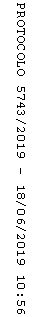 